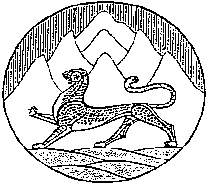 Республика Северная Осетия-АланияСобрание представителей муниципального образования Ирафский районРЕШЕНИЕ                                                                  от 26.11.2021г. №33/5                                                                                 с.ЧиколаОб утверждении Положений в области размещения наружной рекламы на территории муниципального образования Ирафский районВ соответствии с Федеральным законом от 06.10.2003г. №131-ФЗ «Общих принципах организации местного самоуправления в Российской Федерации», Федеральным законом от 13.03.2006г. №38-ФЗ «О рекламе», Государственным стандартом РФ ГОСТ Р 52044-2003 «Наружная реклама на автомобильных дорогах и территориях городских и сельских поселений. Общие технические требования к средствам наружной рекламы. Правила размещения», Постановлением Правительства Республики Северная Осетия-Алания от 06.09.2013г. № 327 «О мерах по реализации Федерального закона от 13.03.2006г. № 38-ФЗ «О рекламе» и руководствуясь Уставом муниципального образования Ирафский район РСО-Алания, Собрание представителей муниципального образования Ирафский районРЕШАЕТ:            1. Утвердить Положение о порядке установки и демонтажа рекламных конструкций на территории муниципального образования Ирафский район (приложение 1) и Положение о проведении торгов в форме аукциона на право установки и эксплуатации рекламной конструкции (приложение 2);2. Отделу информационно-программного обеспечения администрации района обеспечить размещение настоящего постановления на официальном сайте администрации местного самоуправления Ирафского района в информационно - телекоммуникационной сети «Интернет» на сайте http://amsiraf.ru/.3. Настоящее решение вступает в силу со дня его официального опубликования в районной газете «Ираф» или обнародования.4. Контроль за исполнением настоящего постановления оставляю за собой.Глава муниципального образования                         Ирафский район РСО-Алания                                                      К.М. Гуцунаев 